Fort Sage Unified School District100 D.S. Hall StreetP.O. Box 35Herlong, CA 96113(530) 827-2101   Fax (530) 827-3239Bryan Young, SuperintendentCrystal Jones, Executive Secretary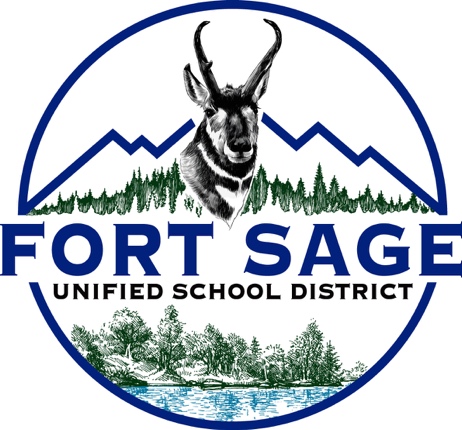 FORT SAGE UNIFIED SCHOOL DISTRICT CERTIFICATED POSITIONPOSITION: 		High School/Middle School Social Studies TeacherSITE: 			Herlong High School/Fort Sage Middle School in Herlong, California STARTING 		Credentialed: $44,144 to $89,814SALARY: 		Intern: $40,840	*$10,000 paid over the course of 2 years $1050/month health and welfare capASSIGNMENT: 	Multiple anticipated at this time POSITION SUMMARY:		Teach 5 class periods per day to grade level assigned students. 1 prep period per day 			provided. (7th, 8th) (9th, 10th, 11th, 12th)QUALIFICATIONS: Bachelor’s Degree from an accredited university Valid Single Subject Credential authorizing service as a Social Studies Teacher. English Language Learner Authorization. Qualified applicants in the process of completing an intern program will be considered. APPLICATION 	PROCEDURE: 	Please submit: •Cover Letter • Application • 3 Letters of Recommendation • Copy of Transcripts • Copy of Credential • Copy of English Learner AuthorizationTO APPLY, CONTACT: an application or complete an application on-line at www.edjoin.org Submit district application to: Fort Sage Unified School District P.O. Box 35 / 100 DS Hall Street Herlong, CA 96113, 530-827-2129 or complete an application on-line at www.edjoin.org.EQUAL OPPORTUNITY EMPLOYERBACKGROUND INVESTIGATIONS WILL BE CONDUCTED*$5,000 paid at the completion of each school year.